Publicado en  el 29/08/2016 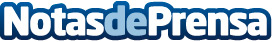 Los cinco errores más frecuentes en las reuniones de trabajoDatos de contacto:Nota de prensa publicada en: https://www.notasdeprensa.es/los-cinco-errores-mas-frecuentes-en-las Categorias: Recursos humanos http://www.notasdeprensa.es